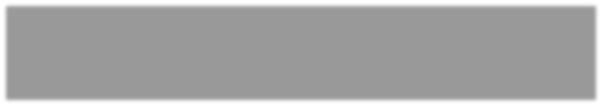 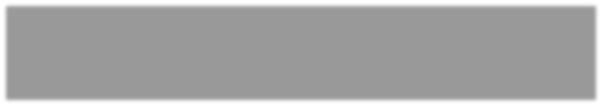 Nom et Prénom : 	Tél. : ……… /……… /……… /……… /……… Mail : ……………………………………………………………………@	Rappels : Toutes les missions ont lieu le matin ou l’après-midi avec une pause d’une demi-heureVersement de 15€ / mission Sous réserve du dossier d’inscription et du contrat de participation complétés et signés Fiche à déposer pour le lundi 3 avril 2023 par mail ou à la mairie*cochez les cases correspondantes à vos disponibilités matin ou après midiSi vous êtes retenu, vous serez contacté pour valider votre mission et vos horaires par l’animatrice de l’espace jeunes.  DIPONIBILITÉ*DIPONIBILITÉ*DIPONIBILITÉ*MatinAprès-midiLundi 17 avril 2023Mardi 18 avril 2023Mercredi 19 avril 2023Jeudi 20 avril 2023Vendredi 21 avril 2023DIPONIBILITÉ*DIPONIBILITÉ*DIPONIBILITÉ*MatinAprès-midiLundi 24 avril 2023Mardi 25 avril 2023Mercredi 26 avril 2023Jeudi 27 avril 2023Vendredi 28 avril 2023